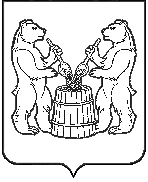 АДМИНИСТРАЦИЯ УСТЬЯНСКОГО МУНИЦИПАЛЬНОГО ОКРУГААРХАНГЕЛЬСКОЙ ОБЛАСТИПОСТАНОВЛЕНИЕот 12 января 2024 года № 33р.п. ОктябрьскийОб устройстве и содержании ледовых переправ
на территории Устьянского муниципального округа Архангельской областиВ соответствии с Федеральным законом от 6 октября 2003 года № 131-ФЗ «Об общих принципах организации местного самоуправления в Российской Федерации», Правилами охраны жизни людей на водных объектах в Архангельской области, утверждёнными постановлением администрации Архангельской области от 28 апреля 2009 года № 119-па/17, и в целях жизнеобеспечения населения в зимний период администрация Устьянского муниципального округаПОСТАНОВЛЯЕТ: Утвердить перечень ледовых переправ на территории Устьянского муниципального округа согласно приложению №1 к настоящему постановлению. Обеспечить оборудование и эксплуатацию ледовых переправ на территории Устьянского муниципального округа в соответствии с ОДН 218.010-98 Инструкцией по проектированию, строительству и эксплуатации ледовых переправ, утвержденной приказом ФДС России от 26 августа 1998 года № 228; Правилами охраны жизни людей на водных объектах в Архангельской области, утвержденными постановлением Администрации Архангельской области от 28 апреля 2009 года № 119-па/17; приказом МЧС России от 30 сентября 2020 года № 731 «Об утверждении Правил пользования переправами и наплавными мостами в Российской Федерации». Утвердить состав комиссии по приемке в эксплуатацию, контролю состояния в период деятельности и закрытию ледовых переправ согласно приложению №2 к настоящему постановлению.  Опубликовать настоящее постановление в муниципальном вестнике «Устьяны» и разместить на официальном сайте администрации Устьянского муниципального района Архангельской области. Контроль за исполнением постановления возложить на заместителя главы Устьянского муниципального округа по стратегическому развитию С.Н.Паршина.Глава Устьянского муниципального округа		         		    	       С.А. КотловПРИЛОЖЕНИЕ № 1к постановлению администрацииУстьянского муниципального округа Архангельской области от  12 января 2024 года № 33Перечень ледовых переправна территории Устьянского муниципального округаРека Устья д. Рыжковская. Река Устья д. Михалево.Река Устья д. Тарасовская.Речка Мехреньга д. Куриловская.ПРИЛОЖЕНИЕ № 2к постановлению администрацииУстьянского муниципального округа Архангельской области от 12 января 2024 года № 33СОСТАВкомиссии по приемке в эксплуатацию, контролю состояния в период деятельности и закрытию ледовых переправПредседатель комиссии-Заместитель главы Устьянского муниципального округа по стратегическому развитию Заместитель председателя комиссии-Заведующий отделом дорожной деятельности администрации Устьянского муниципального округа Члены комиссии:-Заместитель заведующего отделом дорожной деятельности администрации Устьянского муниципального округа (секретарь комиссии)-представитель ОГИБДД ОМВД России «Устьянский» (по согласованию)-представитель подрядной организации, обслуживающей ледовую переправу 